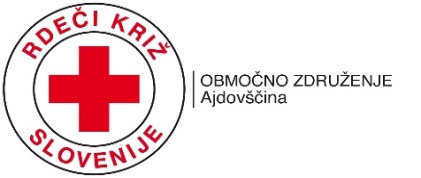 RDEČI KRIŽ AJDOVŠČINATOVARNIŠKA CESTA 3 G5270 AJDOVŠČINADATUM:PRIJAVNICA ZA POČITNIŠKO VARSTVO V DC RDEČEGA KRIŽA AJDOVŠČINA  IME IN PRIIMEK OTROKA:_______________________________________________________________IME IN PRIIMEK STARŠA:________________________________________________________________NASLOV IN KRAJ BIVANJA: _____________________________________________________________KONTAKTNE ŠTEVILKE:_________________________________________________________________ROJSTNI DATUM OTROKA: ______________________________________________________________TERMIN POČITNIŠKEGA VARSTVA:        -  od 25.7.  do  29.7.2022KOSILO:             DA                NE          (OBKROŽITE)                               Čas prihoda_______________ in odhod iz počitniškega varstva__________________________________.Morebitne zdravstvene posebnosti otroka: ___________________________________________________.Prosimo vas, če nas zainteresirani do 20. 7. 2019  prinesete izpolnjeno prijavnico. Obiskali bomo tudi letni bazen na Policah, predvidoma v četrtek, in prosimo vas, da za tisti dan pripravite otroku nahrbtnik in vse kar potrebuje za kopanje. Za več informacij nas prosimo pokličite na 051 430 722 ali 05 366 4930. Podpisani (starši) ___________________________se strinjam za obisk letnega bazena svojega otroka____________________________________________  !  PODPIS STARŠEV:_______________________________Vsi osebni podatki se zbirajo le z namenom izvajanja poletnega varstva. S podpisom dovoljujem fotografiranje svojega otroka na aktivnostih in objavo fotografij na spletni strani Rdečega Križa Ajdovščina, FB in IG profilu.